17 июня в лагере состоялось три спектакля. Дети показали инсценировку татарских сказок:1 отряд – «Шурале»2 отряд – «Зухра и месяц»3 отряд – «Сказка о шайтане и его дочери»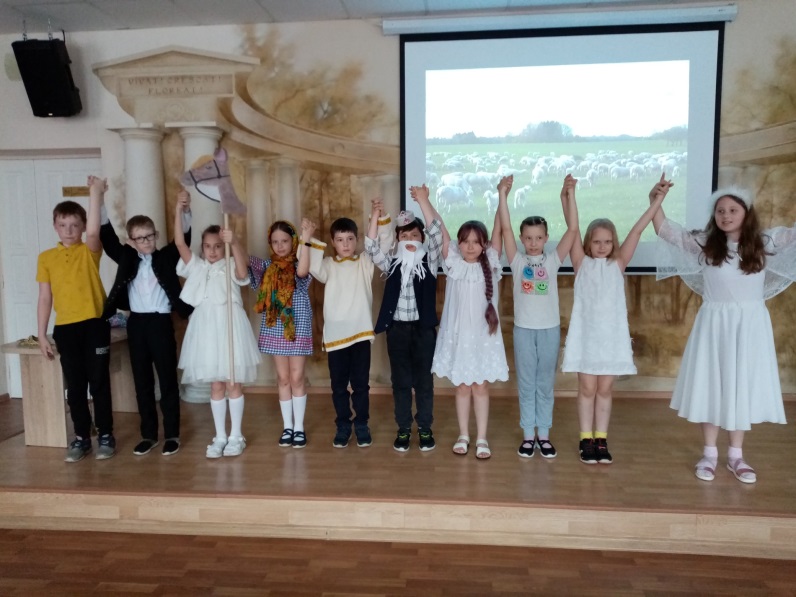 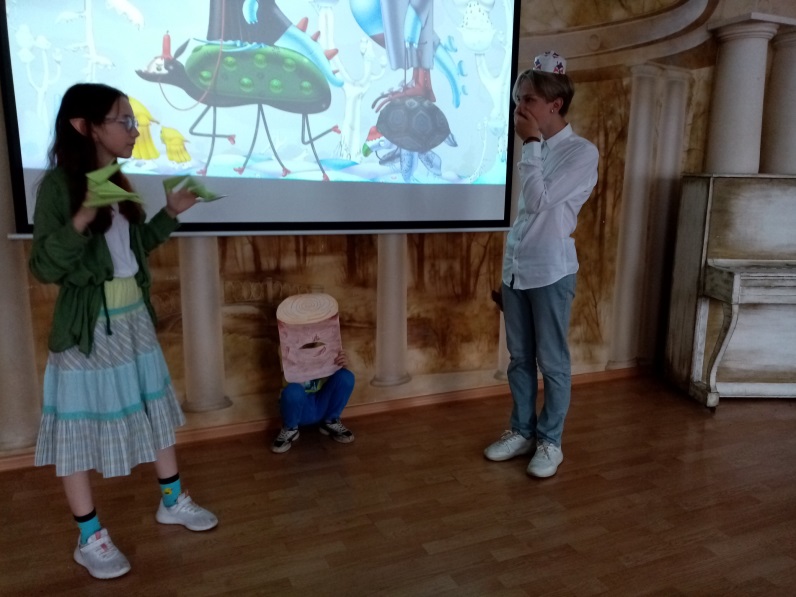 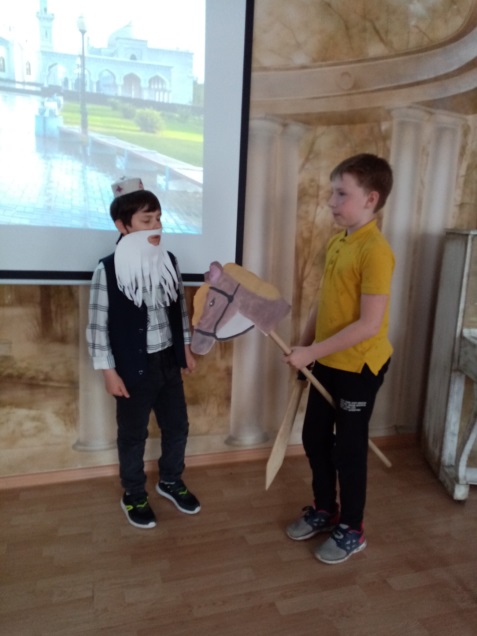 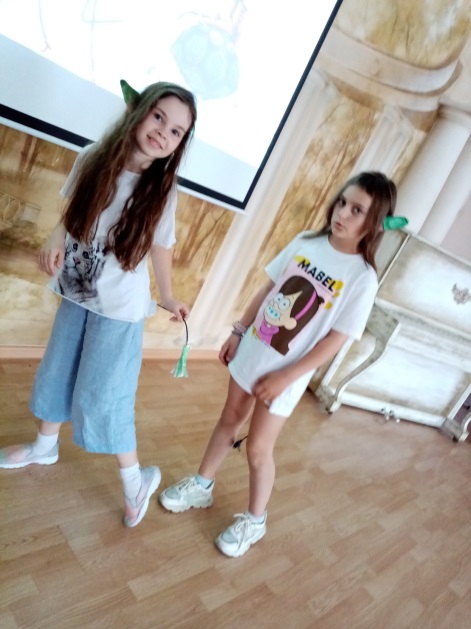 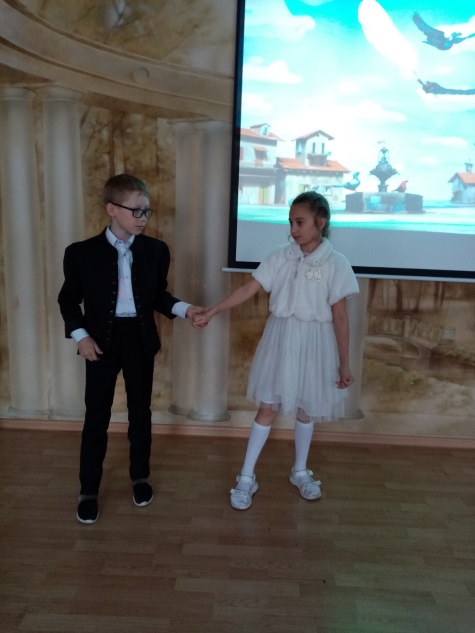 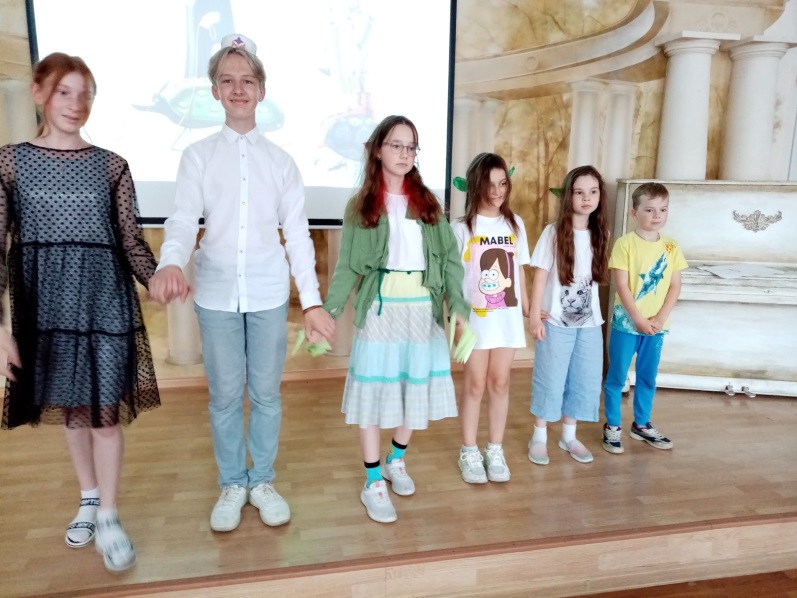 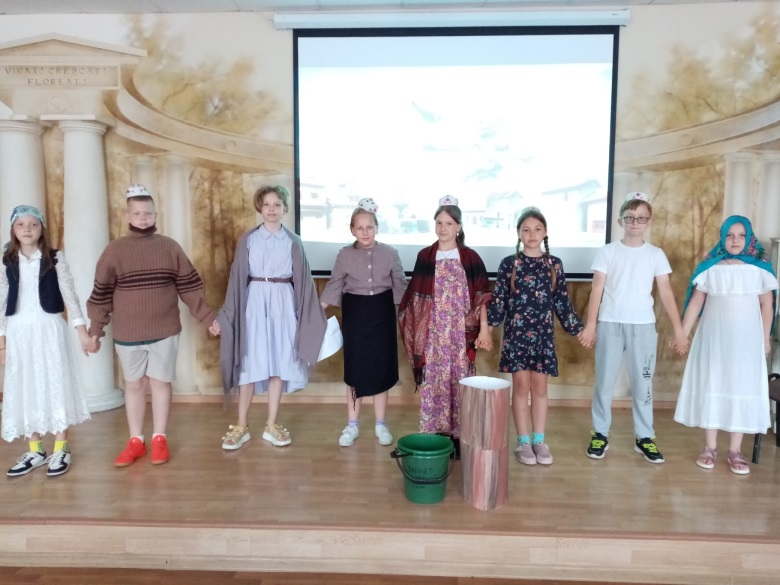 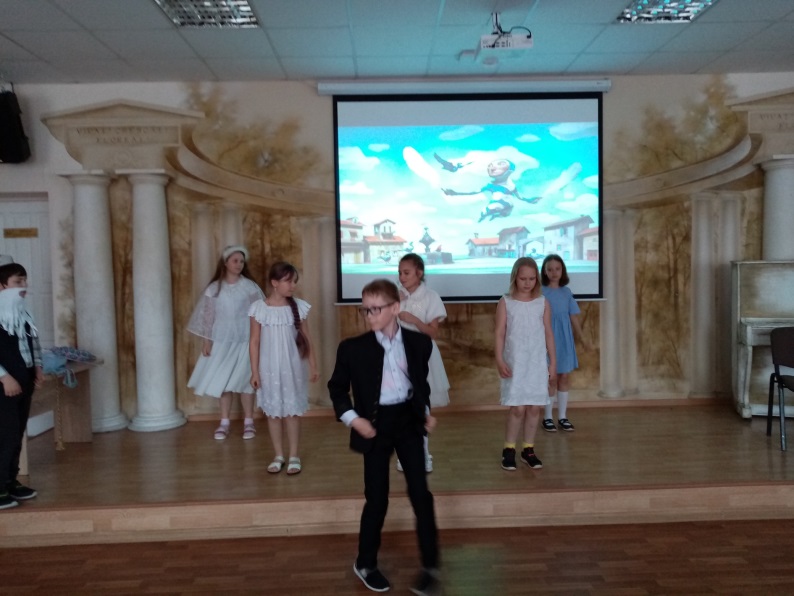 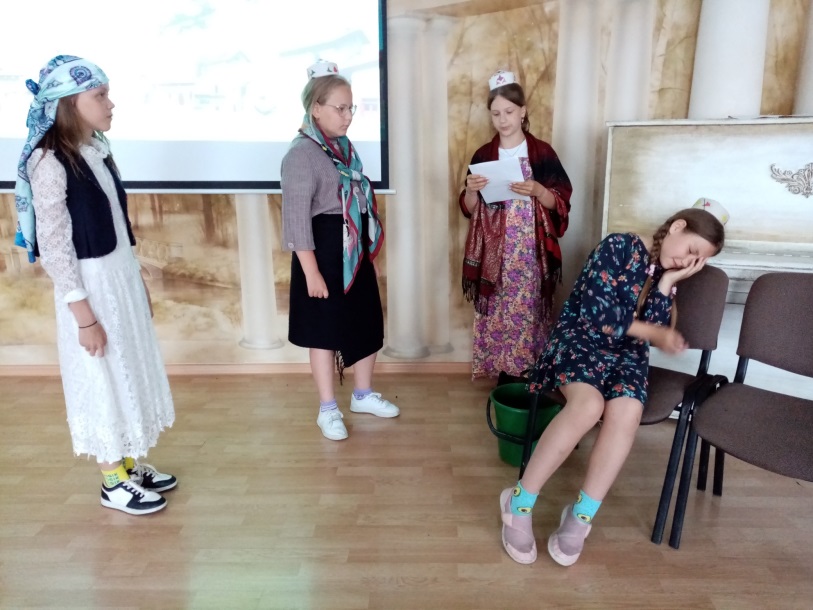 